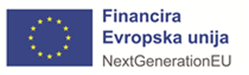 Številka: 110-50/2024/1	Datum:	 16. 4. 2024Na podlagi prvega odstavka 25. člena Zakona o delovnih razmerjih (Uradni list RS, št. 21/13, 78/13 – popr., 47/15 – ZZSDT, 33/16 – PZ-F, 52/16, 15/17 – odl. US, 22/19 – ZPosS, 81/19, 203/20 – ZIUPOPDVE, 119/21 – ZČmIS-A, 202/21 – odl. US, 15/22 in 54/22 – ZUPŠ-1) in 3. točke prvega odstavka 68. člena v povezavi s tretjim odstavkom 70. člena Zakona o javnih uslužbencih (Uradni list RS, št. 63/07 – uradno prečiščeno besedilo, 65/08, 69/08 – ZTFI-A, 69/08 – ZZavar-E, 40/12 – ZUJF, 158/20 – ZIntPK-C, 203/20 – ZIUPOPDVE, 202/21 – odl. US in 3/22 – ZDeb)Republika Slovenija, Ministrstvo za javno upravo, Tržaška cesta 21, 1000 Ljubljana, objavlja prosto delovno mesto za določen čas,VIŠJI SVETOVALEC (šifra DM: 10058) v Direktoratu za javni sektor, Sektorju za razvoj kadrov v javnem sektorju, za določen čas do 30. 6. 2026 oziroma do konca trajanja projekta Vzpostavitev kompetenčnega centra in dvig usposobljenosti zaposlenih v državni upravi, s 6-mesečnim poskusnim delom.Kandidati, ki se bodo prijavili na prosto delovno mesto, morajo izpolnjevati naslednje pogoje:najmanj visokošolsko strokovno izobraževanje (prejšnje)/visokošolska strokovna izobrazba (prejšnja) ali najmanj visokošolsko strokovno izobraževanje (prva bolonjska stopnja)/visokošolska strokovna izobrazba (prva bolonjska stopnja) ali najmanj visokošolsko univerzitetno izobraževanje (prva bolonjska stopnja)/visokošolska univerzitetna izobrazba (prva bolonjska stopnja),  najmanj 4 leta delovnih izkušenj,državljanstvo Republike Slovenije,znanje uradnega jezika,ne smejo biti pravnomočno obsojeni zaradi naklepnega kaznivega dejanja, ki se preganja po uradni dolžnosti in ne smejo biti obsojeni na nepogojno kazen zapora v trajanju več kot šest mesecev,zoper njih ne sme biti vložena pravnomočna obtožnica zaradi naklepnega kaznivega dejanja, ki se preganja po uradni dolžnosti.Kot delovne izkušnje se šteje delovna doba na delovnem mestu, za katero se zahteva ista stopnja izobrazbe in čas pripravništva v isti stopnji izobrazbe, ne glede na to, ali je bilo delovno razmerje sklenjeno oziroma pripravništvo opravljeno pri istem ali pri drugem delodajalcu. Za delovne izkušnje se štejejo tudi delovne izkušnje, ki jih je javni uslužbenec pridobil z opravljanjem del na delovnem mestu, za katero se zahteva za eno stopnjo nižja izobrazba, razen pripravništva v eno stopnjo nižji izobrazbi. Kot delovne izkušnje se upošteva tudi delo na enaki stopnji zahtevnosti, kot je delovno mesto, za katero oseba kandidira. Delovne izkušnje se dokazujejo z verodostojnimi listinami, iz katerih sta razvidna čas opravljanja dela in stopnja izobrazbe. Zahtevane delovne izkušnje se skrajšajo za tretjino v primeru, da ima kandidat univerzitetno izobrazbo ali visoko strokovno izobrazbo s specializacijo oziroma magisterijem znanosti (prejšnjim) ali magistrsko izobrazbo (druga bolonjska stopnja).Naloge delovnega mesta: pomoč in sodelovanje pri oblikovanju sistemskih rešitev na področju selekcije in razvoja kadrov oblikovanje sistema,nasledstev, opredelitev in izbor ključnih kadrov/talentov, nadgradnja kompetenčnega modela),pomoč in sodelovanje pri uvajanje novih metod na področju selekcije in razvoja (sistema ključnih kadrov/talentov, nasledstev, presoje kompetenc),pomoč in sodelovanje pri oblikovanju in izvajanju predstavitev in promocijskih aktivnostih na domačih in tujih dogodkih v okviru projekta,pomoč pri vodenju in koordinaciji projektnih aktivnosti,koordinacija priprav in izvedba različnih delavnic v živo in na daljavo,zbiranje, urejanje in priprava podatkov za oblikovanje zahtevnih analiz, poročil in drugih zahtevnejših gradiv,samostojno oblikovanje zahtevnih gradiv s predlogi ukrepov,sodelovanje v delovnih in projektnih skupinah,samostojno opravljanje drugih zahtevnejših nalog,samostojno opravljanje drugih nalog po navodilu vodje.Na navedenem delovnem mestu bo izbrani kandidat sodeloval pri oblikovanju in uvajanju novih metod na področju selekcije in razvoja kadrov (sistema ključnih kadrov/talentov, nasledstev, presoje kompetenc), ki vključuje strokovno podporo pri pripravi strokovnih podlag, osnutkov in predlogov rešitev v okviru delovnih skupin ter usklajevanje z drugimi področji, kar bo potekalo v okviru Načrta za okrevanje in odpornost.Prijava mora biti obvezno oddana na predpisanem obrazcu, ki je sestavni del objave javne objave in mora vsebovati:pisno izjavo o izpolnjevanju pogoja glede zahtevane izobrazbe, iz katere mora biti razvidna stopnja izobrazbe ter leto in ustanova, na kateri je bila izobrazba pridobljena,pisno izjavo kandidata o vseh dosedanjih zaposlitvah, iz katere je razvidno izpolnjevanje pogoja glede zahtevanih delovnih izkušenj. V izjavi kandidat navede datum sklenitve in datum prekinitve delovnega razmerja pri posameznemu delodajalcu, kratko opiše delo, ki ga je opravljal pri tem delodajalcu, ter navede stopnjo zahtevnosti delovnega mesta, pisno izjavo kandidata, da: je državljan Republike Slovenije,ni bil pravnomočno obsojen zaradi naklepnega kaznivega dejanja, ki se preganja po uradni dolžnosti in da ni bil obsojen na nepogojno kazen zapora v trajanju več kot šest mesecev,zoper njega ni bila vložena pravnomočna obtožnica zaradi naklepnega kaznivega dejanja, ki se preganja po uradni dolžnosti,za namen postopka zaposlitve dovoljuje Ministrstvu za javno upravo pridobitev podatkov o izpolnjevanju pogojev za zasedbo delovnega mesta iz uradnih evidenc (če kandidat z vpogledom v uradne evidence ne soglaša, bo moral sam predložiti ustrezna dokazila).Zaželeno je, da prijava vsebuje tudi kratek življenjepis, v katerem naj kandidat poleg formalne izobrazbe navede tudi druga znanja, sposobnosti in veščine, ki jih je pridobil.Prednost pri izbiri bodo imeli kandidati:sodelovanja v projektnih skupinah za oblikovanje in uvajanje sistemskih rešitev s  področja selekcije in razvoja kadrov.Strokovna usposobljenost kandidatov se bo presojala na podlagi prijave in priložene dokumentacije, na podlagi razgovora s kandidati oziroma s pomočjo morebitnih drugih metod preverjanja strokovne usposobljenosti kandidatov.Ministrstvo za javno upravo bo opravilo izbiro kandidata po predmetni objavi in z izbranim kandidatom sklenilo delovno razmerje za določen čas do 30. 6. 2026, oziroma do konca trajanja projekta Vzpostavitev kompetenčnega centra in dvig usposobljenosti zaposlenih v državni upravi in 6-mesečnim poskusnim delom. Poskusno delo se lahko podaljša v primeru začasne odsotnosti z dela.Sredstva za projekt so zagotovljena v okviru potrjenega Načrta za okrevanje in odpornost, ki je bil potrjen z Izvedbenim sklepom Sveta Evropske unije z dne 17. oktobra 2023 o spremembi Izvedbenega sklepa z dne 28. julija 2021 o odobritvi ocene načrta za okrevanje in odpornost za Slovenijo (13615/2023) in njegovo prilogo.Zaposlitev financira Evropska unija – NextGenerationEU v okviru ukrepa Modernizacija digitalnega okolja javne uprave. Izbrani kandidat bo delo opravljal na uradniškem delovnem mestu višji svetovalec brez imenovanja v naziv, pravice oziroma obveznosti pa se mu določijo glede na uradniški naziv višji svetovalec III. Izbrani kandidat bo delo opravljal v prostorih Ministrstva za javno upravo na Tržaški cesti 21 v Ljubljani oziroma v drugih njegovih uradnih prostorih.Kandidat vloži prijavo v pisni obliki (na priloženem obrazcu Vloga za zaposlitev), ki jo pošlje v zaprti ovojnici z označbo: »Za javno objavo za delovno mesto višji svetovalec (šifra DM 10058) v Ministrstvu za javno upravo, Direktoratu za javni sektor, Sektorju za razvoj kadrov v javnem sektorju, št. 110-50/2024« na naslov: Ministrstvo za javno upravo, Sekretariat, Služba za kadrovske zadeve, Tržaška cesta 21, 1000 Ljubljana, in sicer v roku 15 dni po objavi. Za pisno obliko prijave se šteje tudi elektronska oblika, poslana na elektronski naslov: gp.mju@gov.si, pri čemer veljavnost prijave ni pogojena z elektronskim podpisom. 
Kandidati bodo o izbiri oziroma neizbiri pisno obveščeni.Informacije o izvedbi javne objave daje Jasna Vratanar, tel. št. 01/478 89 22, informacije o delovnem področju pa Tatjana Verli Gorenšek, tel. št. 01/478 16 79.Opomba: Uporabljeni izrazi, zapisani v moški spolni slovnični obliki, so uporabljeni kot nevtralni za ženske in moške.Po pooblastilu, št. 1004-42/2022/110 z dne 7. 12. 2023Ksenija Venceljv. d. generalnega sekretarja